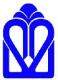 دانشگاه علوم پزشگی گلستاندانشکده پرستاری و مامایی بویه گلستاندبیرخانهشرح وظایف:-بر دریافت ، ثبت و ارسال نامه های صادره نظارت می نماید -تلگرافها ، نمابرها  را دریافت میکند و پس از ثبت ، آنها را ارسال می نماید -بخشنامه های صادره را تکثیر ، توزیع و ابلاغ می نماید -سوابق مکاتبات را دریافت و آنها را در پرونده های مربوطه نگهداری می نماید -بر گردش مکاتبات برای حصول اطمینان از برگشت نامه ها و مدارک مربوطه به دبیرخانه پس از اقدام نظارت نموده و پیگیری می نماید -در باره پروندهای راکد و جاری و برای از بین بردن برگها و پرونده های زائد گزارش های لازم را تهیه می نماید